Score: ___________________________Score: ___________________________Name/s:Finish time: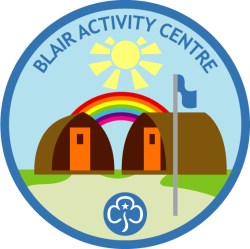 Group:Start Time:Date:Elapsed Time:ABCDEFGHIJKLMNOPQRSTUVWXYZName/s:Finish time:Group:Start Time:Date:Elapsed Time:ABCDEFGHIJKLMNOPQRSTUVWXYZ